TAXE MUZEUL CASTELUL CORVINILOR PE ANUL 2024INIȚIATOR,VICEPRIMARMIRCEA MARCEL POPA 		  AVIZAT 	SECRETAR GENERAL,   								      MILITON DĂNUȚ LASLĂUROMÂNIAJUDEŢUL HUNEDOARAMUNICIPIUL HUNEDOARACONSILIUL LOCAL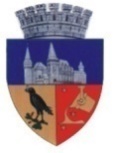 Anexa nr. 1 laProiectul de HotărâreNr. 560/22.11.2023Nr.Denumire taxăCuantum1Taxe de vizitare - Adulţi45 lei/pers2Taxe de vizitare - Pensionari23 lei/pers3Taxe de vizitare - Elevi/studenţi11lei/pers4Taxe de vizitare grupuri organizate >20 persoane  - Adulţi35 lei/pers5Taxe de vizitare grupuri organizate >20 persoane  - Pensionari17 lei/pers6Taxe de vizitare grupuri organizate >20 persoane  - Elevi/studenţi8 lei/pers7Taxa de ghidaj50 lei –ghidaj limba română80 lei – ghidaj limba străină8Taxa foto amator10 lei/aparat9Taxa video amator23 lei/ aparat10Taxa filmare4.600 lei/ora11Taxa ghidaj multimedia15 lei/dispozitiv12Taxa foto operator profesionist150 lei/ora13Taxa închiriere Capela1.750 lei/ora14Taxa închiriere sala evenimente private, altele decât petrecere2.300 lei/oră/sala15Taxa utilizare replici exponate150 lei/obiectiv/zi16Taxa demontare expoziții910 lei/expoziție17Taxa utilizare spațiu Curtea Husarilor oficiere casatorii1.750 lei/ora18Taxa vizitare parțială (când se poate vizita numai 50% din castel)23 lei/pers. adulți8 lei/pers pensionari6 lei/pers elevi/studenți19Taxa fotocopiere documente carte veche4 lei/pag20Servicii cercetare arheologica- Supraveghere arheologica- Săpătură arheologica- Evaluare teren/diagnostic intruziv60 lei/ora21Întocmire raport de cercetare/supraveghere arheologica, evaluare de teren/diagnostic intruziv50 lei/ora22Întocmire raport de evaluare teoretica50 lei/ora23Taxa urgenta pentru întocmire raport de evaluare teoretica170 lei24Întocmire studii istorice50 lei/ora